基本信息基本信息 更新时间：2024-04-26 13:27  更新时间：2024-04-26 13:27  更新时间：2024-04-26 13:27  更新时间：2024-04-26 13:27 姓    名姓    名郭德华郭德华年    龄36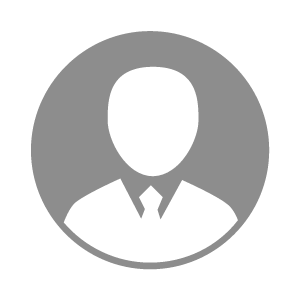 电    话电    话下载后可见下载后可见毕业院校广东岭南职业技术学院邮    箱邮    箱下载后可见下载后可见学    历大专住    址住    址广州市南沙区榄核镇榄张路福德街63号广州市南沙区榄核镇榄张路福德街63号期望月薪10000-20000求职意向求职意向兽药生产经理兽药生产经理兽药生产经理兽药生产经理期望地区期望地区广东省/广州市|广东省/顺德市|广东省/佛山市|广东省/中山市广东省/广州市|广东省/顺德市|广东省/佛山市|广东省/中山市广东省/广州市|广东省/顺德市|广东省/佛山市|广东省/中山市广东省/广州市|广东省/顺德市|广东省/佛山市|广东省/中山市教育经历教育经历就读学校：广东岭南职业技术学院 就读学校：广东岭南职业技术学院 就读学校：广东岭南职业技术学院 就读学校：广东岭南职业技术学院 就读学校：广东岭南职业技术学院 就读学校：广东岭南职业技术学院 就读学校：广东岭南职业技术学院 工作经历工作经历工作单位：广东旺兴达生物科技有限公司 工作单位：广东旺兴达生物科技有限公司 工作单位：广东旺兴达生物科技有限公司 工作单位：广东旺兴达生物科技有限公司 工作单位：广东旺兴达生物科技有限公司 工作单位：广东旺兴达生物科技有限公司 工作单位：广东旺兴达生物科技有限公司 自我评价自我评价在不断学习和提升自己的过程中在不断学习和提升自己的过程中在不断学习和提升自己的过程中在不断学习和提升自己的过程中在不断学习和提升自己的过程中在不断学习和提升自己的过程中在不断学习和提升自己的过程中其他特长其他特长压力容器上岗证压力容器上岗证压力容器上岗证压力容器上岗证压力容器上岗证压力容器上岗证压力容器上岗证